Клей дисперсионный 503СертификацияПродукт «дисперсия поливинилацетатная гомополимерная грубодисперсная» не входит в Раздел II «Единого перечня товаров, подлежащих санитарно-эпидемиологическому надзору на таможенной границе и таможенной территории таможенного союза», утверждённый решением Комиссии Таможенного союза от 28 мая 2010 г №299 и государственной регистрации не подлежит.ОписаниеВодная дисперсия модифицированного поливинилацетата специального назначения, обладающая хорошей адгезией к пористым материалам. Продукт имеет высокую клеящую способность, низкую вязкость, оптимальное время открытой выдержки и высокую скорость схватывания. Дисперсия предназначена для склеивания бумаги и картона. При высыхании образует прозрачную эластичную плёнку, стойкую к воздействию УФ, масел и бензина, паропроницаемую. Клей 503 в форме поставки не горюч. При применении по назначению безопасен, не токсичен. Не содержит ЛОС, формальдегида. Не допускать замораживания. Нижний предел температуры +5 С.Область примененияКлей 503 предназначен только для промышленного применения.Используется:- для каширования картона и склеивания картонных коробов по боковому шву и закрытия клапана;-в полиграфической промышленности для переплётно-брошюровочных работ (приклейки форзацев, боковой промазки, окантовки);- наклеивания этикеток;- изготовления картонных гильз;- при изготовлении ЛКМ.Специфика примененияМеханически стабильна, пригодна для распыления, не забивает форсунки. Продукт несовместим с сильными кислотами и щелочами, органическими растворителями, следует избегать контакта с коррозионно-нестойкими металлами. Совместимость с пигментами, наполнителями и другими видами дисперсий необходимо проверять путём проведения теста на эффективность и стабильность при хранении. Допускается разбавление водой до удобной в работе вязкости, но не более 5% по массе.Техническая информацияОснова: модифицированный поливинилацетатРазмер частиц, - 1-3 мкмСухой остаток, около 50%Вязкость по ВМС, с 10±2Вязкость по Brookfield (LVT), мПа*с 3000±1000 (23/63/20)Плотность около 1,1 г/см³Значение рН 4,7-6,0Клеящая способность, Н/м не менее 400Технические характеристики, определённые на момент изготовления продукта, в зависимости от условий хранения могут меняться (в пределах нормы).Подготовка поверхностиОсуществляется в соответствии с требованиями нормативно-технической документации изготавливаемой продукции. При использовании продукта в качестве клея поверхности склеиваемых деталей должны быть обеспылены, не иметь явных жировых и иных загрязнений.Условия нанесения Рабочая температура (20±2) С и влажность воздуха не более 65%.Работу проводить при температуре не менее +16 С.Процесс нанесенияПодготовкаДисперсия после перемешивания полностью готова к применению. Дисперсия и материалыПеред переработкой должны быть акклиматизированы до температуры помещения. Если на данном оборудовании до применения Клея 503 использовалась другая дисперсия, то желательна предварительная промывка оборудования и приспособлений.ИнструментыВалик, кисть, диск, форсунка или любые другие приспособления.ПромывкаОборудование и инструменты после использования Клея 503 промывать водой. Для удаления засохшего продукта применять механический способ очистки с использованием воды или растворителей на основе ацетона.НанесениеДисперсию наносить любым инструментом тонким слоем на одну из склеиваемых поверхностей, затем обе поверхности на некоторое время должны быть плотно прижаты. Расход Клея 503 зависит от способа его нанесения. Готовая продукция может быть использована через 24 часа после изготовления.Условия храненияХранить в плотно закрытой таре изготовителя в сухих помещениях при температуре от +5 С до +35 С.Не допускать замораживания! Непосредственно перед использованием, особенно после длительного хранения, Клей 503 должен быть перемешан. При наличии плёнки на поверхности перед размешиванием плёнку аккуратно удаляют.Гарантийный срок храненияГарантийный срок хранения составляет 6 месяцев со дня изготовления при условиисоблюдения потребителем правил транспортирования и хранения.По истечении гарантийного срока хранения применять продукт без лабораторного тестирования не рекомендуется.Меры предосторожностиПри проведении работ помещение необходимо проветривать. Следует избегать лишнего контакта кожи с дисперсией (до момента высыхания), в случае очевидного возможного контакта - использовать перчатки. При попадании на кожу или в глаза - промыть большим количеством воды, при необходимости (в случае индивидуальной непереносимости) обратиться к врачу. Полная информация содержится в паспорте безопасности на продукт.ООО "ОР Материалы"ИНН 2465324509 КПП 246501001р/с  40702810025460000095    БИК 045004719Адрес: Россия, 660127, Красноярский край,г.Красноярск, ул. 9 Мая, 5-276Телефон 295-51-38; 285-34-02e-mail:origkrsk@yandex.ru; orig1367@yandex.ru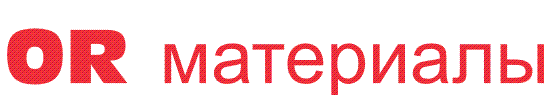 